МУНИЦИПАЛЬНЫЙ СОВЕТИВНЯКОВСКОГО СЕЛЬСКОГО ПОСЕЛЕНИЯЯрославского муниципального районаЯрославской областитретий созывРЕШЕНИЕот 26 декабря 2016  года                                                                                                № 88Об утверждении соглашения о передаче части полномочий по исполнению бюджета и осуществления контроляНа основании ч. 4 ст. 15 Федерального закона от 06.10.2003 г. № 131-ФЗ «Об общих принципах организации местного самоуправления в Российской Федерации»,  п. 17 ч.2 ст. 22 Устава Ивняковского сельского поселения Муниципальный Совет Ивняковского сельского поселения РЕШИЛ:1. Утвердить соглашение (прилагается) о передаче части полномочий по исполнению бюджета и осуществления контроля Администрацией Ивняковского сельского поселения Ярославского муниципального района Администрации Ярославского муниципального района2. Контроль за исполнением решения возложить на Заместителя Главы Ивняковского сельского поселения Антонову Н.В.3. Опубликовать  настоящее решение в газете «Ярославский агрокурьер», а также разместить на официальном сайте Администрации Ивняковского сельского поселения в сети Интернет.4. Настоящее решение вступает в силу с момента подписания.                                 Приложение  к решению                                                       Муниципального Совета Ивняковского сельского поселения от 26 декабря 2016 г. № 88СОГЛАШЕНИЕ о передаче части полномочий по исполнению бюджета и осуществлению контроля  Администрацией Ивняковского сельского поселения Ярославского муниципального района Администрации Ярославского муниципального районаг. Ярославль                                                                        «26» декабря 2016 г.Администрация Ивняковского сельского поселения Ярославского муниципального района (далее - Администрация поселения) в лице Главы Ивняковского сельского поселения Ярославского муниципального района Ярославской области Цуренковой Ирины Ивановны, действующей на основании Устава Ивняковского сельского поселения ЯМР ЯО от 14.04.2006 г. № 17, с одной стороны, и Администрация Ярославского муниципального района (далее - Администрация района) в лице Главы Администрации Ярославского муниципального района Хохловой Татьяны Ивановны, действующей на основании Устава Ярославского муниципального района, с другой стороны, совместно именуемые «Стороны»,  заключили настоящее Соглашение о нижеследующем: 1. Общие положения1.1. Администрация поселения передает, а Администрация района в лице управления финансов и социально – экономического развития Администрации Ярославского муниципального района (далее – Управление) принимает следующие полномочия:- по открытию и ведению лицевых счетов субъектов контроля, являющихся получателями бюджетных средств;- по учету лимитов бюджетных обязательств получателей бюджетных средств и предельных объемов финансирования;- учету бюджетных обязательств на лицевых счетах субъектов контроля, являющихся получателями бюджетных средств;-  по осуществлению контроля, предусмотренного частью 5 статьи 99 Федерального закона от 05.04.2013 № 44-Ф№ «О контрактной системе в сфере закупок товаров, работ, услуг для обеспечения государственных и муниципальных нужд» (далее – Федеральный закон, полномочия по контролю), в отношении организаций, являющихся субъектами контроля в соответствии с Правилами  осуществления контроля, утвержденными постановлением Правительства Российской Федерации от 12.12.2015г.          № 1367, (далее - субъекты контроля).1.2. Финансовые средства для осуществления Администрацией района полномочий, указанных в пункте 1.1. настоящего Соглашения, предоставляются в виде межбюджетных трансфертов из бюджета Ивняковского сельского поселения.1.3. Материальные ресурсы, кроме межбюджетных трансфертов, Администрации района не передаются. 2. Объем межбюджетных трансфертов и порядок расчета 2.1. Объем межбюджетных трансфертов, предоставляемых из бюджета Ивняковского сельского поселения в бюджет Ярославского муниципального района для осуществления Управлением функций, необходимых для реализации передаваемых полномочий, составляет 111 760 (сто одиннадцать тысяч семьсот шестьдесят) рублей 00  копеек.2.2. Расчет объема межбюджетных трансфертов осуществляется на основании Порядка предоставления межбюджетных трансфертов, необходимых для осуществления передаваемых полномочий по исполнению бюджета и осуществлению контроля (далее – Порядок), согласно Приложению, являющегося  неотъемлемой частью настоящего Соглашения.3. Осуществление полномочий по открытию и ведению лицевых счетов субъектов контроля, являющихся получателями бюджетных средств; по учету лимитов бюджетных обязательств получателей бюджетных средств и предельных объемов финансирования; по учету бюджетных обязательств на лицевых счетах субъектов контроля, являющихся получателями бюджетных средств3.1. При выполнении функций по исполнению бюджета поселения Управление руководствуется Порядком кассового обслуживания исполнения районного бюджета (далее – Порядок), иными нормативными правовыми актами Российской Федерации, регулирующими бюджетные правоотношения, возникшие при исполнении бюджета, в условиях                выполнения финансовым органом функций по кассовому обслуживанию исполнения бюджета поселения.3.2. Учет кассовых операций со средствами бюджета при кассовом обслуживании исполнения бюджета поселения осуществляется Управлением на счете, открытом Управлению в Отделении Ярославль г. Ярославль, на балансовом счете № 40204 «Средства местных бюджетов» (далее – счет № 40204); со средствами, поступающими во временное распоряжение  получателей бюджетных средств -  балансовом счете № 40302 «Средства, поступающие во временное распоряжение бюджетных учреждений» (далее – счет № 40302).3.3. Учет кассовых операций со средствами бюджета поселения осуществляется  на лицевых счетах, открываемых в Управлении в соответствии с Порядком открытия и ведения лицевых счетов.3.4. Учет кассовых операций со средствами, поступающими во временное распоряжение получателей средств бюджета поселения осуществляется в соответствии с Инструкцией о порядке открытия и ведения лицевых счетов по учету операций со средствами, поступающими во временное распоряжение получателей средств районного бюджета, казенных  и   бюджетных учреждений (далее – Инструкция).	3.5. Управление в рамках настоящего раздела Соглашения принимает на себя следующие обязательства:- перечисляет в бюджет Ярославского муниципального района в рамках настоящего Соглашения финансовые средства в виде межбюджетных трансфертов из бюджета Ивняковского сельского поселения;- открывает лицевые счета получателям средств бюджета поселения;- учитывает на лицевых счетах операции по кассовым выплатам по кодам  классификации  расходов бюджета;-  формирует и передает информацию получателям средств бюджета поселения по операциям со средствами бюджета в соответствии с Порядком, Инструкцией и Регламентом о порядке и условиях обмена информацией между финансовым органом и Администрацией поселения при кассовом обслуживании исполнения бюджета (далее – Регламент);- обеспечивает исполнение представленных исполнительных листов и судебных приказов в соответствии с законодательством Российской Федерации и Порядком ведения учета и осуществления хранения исполнительных документов, предусматривающих обращение взыскания на средства районного бюджета, и иных документов, связанных с их исполнением;- осуществляет учет лимитов бюджетных обязательств получателей бюджетных средств и предельных объемов финансирования в соответствии с приказом управления финансов и социально-экономического развития Администрации ЯМР от 17.06.2015 № 55;- осуществляет санкционирование оплаты денежных обязательств получателей средств бюджета поселения в соответствии с Порядком санкционирования оплаты денежных обязательств получателей средств районного бюджета;- учитывает бюджетные обязательства, подлежащие исполнению за счет средств поселения в соответствии с Порядком учета управлением финансов и социально-экономического развития Администрации ЯМР бюджетных обязательств, подлежащих исполнению за счет средств районного бюджета, утвержденным Постановлением Администрации ЯМР.- обеспечивает в соответствии с законодательством Российской Федерации   конфиденциальность информации по операциям, отраженным на лицевых счетах получателей средств бюджета поселения, открытых в финансовом органе, за исключением указанных настоящим Соглашением случаев;- консультирует Администрацию поселения и получателей средств бюджета поселения по вопросам, возникающим в процессе кассового обслуживания исполнения бюджета.3.6. Управление имеет право: - на представление от получателей средств бюджета поселения определенных Порядком платежных и иных документов с указанием действующих в текущем финансовом периоде кодов бюджетной классификации Российской Федерации с учетом положений Регламента; - на соблюдение получателями средств бюджета поселения установленных Порядком и Инструкцией требований по оформлению представленных им в финансовый орган платежных и иных документов на проведение операций со средствами бюджета и    средствами, поступающими во временное распоряжение;- на осуществление кассовых операций на счетах № 40204 и № 40302 в пределах имеющихся остатков средств;- на отказ получателям средств бюджета в приеме платежного и иного документа, если оформление документа не соответствует установленным требованиям и (или) подписи и печать на нем будут признаны не соответствующими представленным образцам.3.7. Администрация поселения принимает на себя обязательства обеспечить:- техническую возможность, необходимую для осуществления кассового обслуживания бюджета поселения в соответствии с настоящим Соглашением;- своевременное предоставление информации об изменениях в нормативно-справочной информации Администрации поселения в соответствии с Регламентом предоставления нормативно – справочной информации Управлению;- представление в Управление получателями средств бюджета платежных и иных документов, оформленных в соответствии с требованиями, установленными  Порядком и Инструкцией;- принятие оперативных мер для обеспечения подкрепления кассовых выплат  денежными средствами.3.8. Администрация поселения  имеет право:- на предоставление финансовому органу  Администрации поселения и получателям средств бюджета установленной Порядком и Инструкцией информации с учетом положений настоящего Соглашения и Регламента;- на осуществление контроля соблюдения установленных сроков проведения кассовых операций на счетах бюджета.3.9. Управление при осуществлении функций, возложенных на него настоящим Соглашением, пользуется информационной базой, находящейся в распоряжении Администрации поселения.4.  Осуществление контроля, предусмотренного частью 5 статьи 99 Федерального закона4.1. Субъекты контроля должны быть наделены соответствующими полномочиями в сфере закупок («заказчик») в реестре участников бюджетного процесса, а также юридических лиц, не являющихся участниками бюджетного процесса (далее - Сводный  реестр), в соответствии с Порядком формированиями ведения реестра участников бюджетного процесса, а также юридических лиц, не являющихся участниками бюджетного процесса, утвержденным приказом Министерства финансов Российской Федерации от 23.12.2014г. № 163н.4.2. Администрацией поселения должны быть переданы Управлению финансов полномочия по открытию и ведению лицевых счетов для учета операций со средствами субъектов контроля, являющихся:- бюджетными учреждениями, автономными учреждениями в соответствии с Соглашением об открытии и ведении лицевых счетов для учета операций бюджетных учреждений (автономных учреждений).4.3. Информация, содержащаяся в документах, указанных в части 5 статьи 99 Федерального закона (далее - объекты контроля), должна быть сформирована субъектами контроля в форматах, установленных Министерством финансов Российской Федерации в соответствии с постановлением Правительства Российской Федераций от 23.12.2015г. № 1414 «О порядке функционирования единой информационной системы в сфере закупок» в личном кабинете субъекта контроля в единой информационной системе в сфере закупок, и представлена в автоматическом режиме в личный кабинет единой информационной системы Управления финансов.4.4. Взаимодействие Управления финансов  с субъектами контроля при осуществлении Управлением финансов полномочий по контролю осуществляется в соответствии с Порядком взаимодействия финансовых органов субъектов Российской Федерации и муниципальных образований с субъектами контроля, указанными в пунктах 4 и 5 Правил осуществления контроля, предусмотренного частью 5 статьи 99 Федерального закона «О контрактной системе в сфере закупок товаров, работ, услуг для обеспечения государственных и муниципальных нужд», утвержденным приказом Министерства финансов Российской Федерации от 22.07.2016г. № 120н.4.5. Управление финансов обязуется:- осуществлять полномочия по контролю в отношении объектов контроля, представленных субъектами контроля, в установленных форматах, в личный кабинет Управления финансов в единой информационной системе.4.6. Администрация поселения обязуется:- перечислять в бюджет Ярославского муниципального района в рамках настоящего Соглашения финансовые средства в виде межбюджетных трансфертов из бюджета Ивняковского сельского поселения;- обеспечить своевременное формирование и представление субъектами контроля объектов контроля, в установленных форматах, в личный кабинет Управления финансов в единой информационной системе;- обеспечить своевременное направление субъектами контроля объектов контроля, не подлежащих в соответствии с Федеральным законом размещению в информационной системе, с соблюдением требований законодательства Российской Федерации о защите государственной тайны, на бумажном носителе в адрес Управления финансов;- обеспечить своевременную актуализацию полномочий субъектов контроля в сфере закупок в Сводном реестре.5.  Ответственность Сторон5.1. В случае неисполнения или ненадлежащего исполнения своих обязанностей по настоящему Соглашению Стороны несут ответственность в соответствии с законодательством Российской Федерации.5.2. В случае неперечисления (неполного перечисления) Администрацией поселения межбюджетных трансфертов, предоставляемых в рамках настоящего  Соглашения, Администрация поселения  уплачивает Администрации района пени в размере 1/300 действующей на день уплаты пени ставки рефинансирования Центрального Банка Российской Федерации от неперечисленной (не полностью перечисленной) суммы за каждый день просрочки. 5.3. В случае неисполнения либо ненадлежащего исполнения Администрацией района обязательств по настоящему Соглашению,  Администрация района  уплачивает Администрации поселения штраф в размере 0,1% от суммы межбюджетного трансферта.    5.4. Управление не несет ответственности:- за неосуществление полномочий по контролю в отношении объектов контроля, не представленных субъектами контроля в установленных форматах в личный кабинет Управления в единой информационной системе, а также субъектов контроля, не соответствующих требованиям пунктов 3.1. настоящего Соглашения;- по обязательствам Администрации поселения и получателей средств бюджета поселения;-  за обеспечение исполнения платежных документов получателей средств бюджета поселения в случае недостаточности средств на счетах бюджета для проведения кассовых выплат;- за правильность содержащихся в платежных и иных документах сведений  и  арифметических расчетов.  5.5. Окончание срока действия настоящего Соглашения не освобождает Стороны от ответственности за нарушение его условий в период его действия.6. Обстоятельства непреодолимой силы6.1. Стороны освобождаются от ответственности за частичное или полное неисполнение обязательств по настоящему Соглашению, если оно явилось следствием возникновения обстоятельств непреодолимой силы, возникших после заключения настоящего Соглашения в результате событий чрезвычайного характера (аварии, опасного природного явления, катастрофы, стихийного или иного бедствия), которые Стороны не могли предвидеть при заключении настоящего Соглашения, если эти обстоятельства непосредственно повлияли на исполнение настоящего Соглашения.6.2. С момента наступления обстоятельств непреодолимой силы действие настоящего Соглашения приостанавливается до момента, определяемого Сторонами. 6.3. Если, по мнению Сторон, исполнение обязательств может быть продолжено в соответствии с настоящим Соглашением, то срок исполнения обязательств по настоящему Соглашению продлевается соразмерно времени,             в течение которого действовали обстоятельства  непреодолимой силы и их последствия.7. Порядок разрешения споров7.1. Все споры и разногласия, возникающие при реализации настоящего Соглашения, разрешаются Сторонами путем переговоров. Если Стороны не приходят к соглашению, то спорные вопросы решаются в соответствии с действующим законодательством Российской Федерации.7.2. Расторжение настоящего Соглашения возможно при взаимном согласии Сторон или по требованию одной из Сторон при существенном нарушении другой Стороной условий настоящего Соглашения.8. Заключительные положения8.1.  Соглашение вступает в силу с даты подписания его Сторонами.8.2. Срок действия настоящего Соглашения устанавливается с 01 января 2017 года по 31 декабря 2017 года.8.3. Любые изменения и дополнения к настоящему Соглашению оформляются в виде дополнительного соглашения, заключенного в письменной форме и подписываемого Сторонами, которое являются неотъемлемой частью настоящего Соглашения.8.4. Основания прекращения настоящего Соглашения:-  истечение срока действия Соглашения;-  по соглашению сторон досрочно.8.5. Настоящее Соглашение заключено в двух экземплярах, имеющих равную юридическую силу, по одному для каждой из Сторон.9. Юридические адреса, реквизиты и подписи СторонПРИЛОЖЕНИЕ к соглашению   о   передаче осуществления полномочий   от 26.12.2016 г.  № 88Порядокпредоставления межбюджетных трансфертов,  необходимых для осуществления передаваемых полномочий по исполнению бюджета и осуществлению контроля I. Общие положения1.1. Порядок предоставления межбюджетных трансфертов, необходимых для осуществления передаваемых полномочий по исполнению бюджета и осуществлению контроля (далее – Порядок), разработан в целях установления порядка перечисления указанных трансфертов, направляемых на финансовое обеспечение осуществления переданных полномочий.1.2. Межбюджетные трансферты из бюджета поселения на осуществление переданных полномочий предусматриваются в бюджете поселения на очередной финансовый год (очередной финансовый год и плановый период) в объемах, утвержденных решением о бюджете поселений на очередной финансовый год (очередной финансовый год и плановый период), и предоставляются за счет собственных доходов бюджета поселения на основании заключенного соглашения между поселением и Ярославским муниципальным районом. 2. Условия и порядок перечисления межбюджетных трансфертов2.1. Межбюджетные трансферты из бюджета поселения перечисляются в бюджет Ярославского муниципального района на осуществление переданных полномочий по исполнению бюджета и осуществлению контроля  ежемесячно не позднее 25 числа месяца равными долями от суммы, предусмотренной на эти цели.2.2. Объем межбюджетных трансфертов из бюджета поселения в бюджет Ярославского муниципального района на осуществление указанных полномочий определяется по следующей формуле:Vмт = Фот : К,где: Vмт – объем межбюджетных трансфертов,Фот – фонд оплаты труда 2 ставок ведущих специалистов,К – количество поселений,  которые передают полномочия.Фонд оплаты труда 2 ставок ведущих специалистов, определяется по следующей формуле:Фот = (Ох2) х 54,5х 1,302,где:О – оклад ведущего специалиста, 54,5– коэффициент формирования фонда оплаты труда лиц, замещающих муниципальные должности,1,302 – начисления на выплаты по оплате труда.Финансово - экономическое обоснование к решению «О передаче части полномочий по исполнению бюджета и осуществлению контроля  Администрацией Ивняковского сельского поселения Ярославского муниципального района  Администрации Ярославского муниципального района»            В связи с передачей части полномочий поселений в Ярославский муниципальный район по исполнению бюджета и осуществлению контроля, подготовлены проекты соглашений.Начальник УФ и СЭР Администрации ЯМР                                                                          А.Ю.ЛеоноваНачальник отдела по расходам бюджета                                          О.В.КрюковаПояснительная записка к проекту решения Муниципального Совета Ивняковского сельского поселения «Об утверждении соглашения о передачечасти полномочий по исполнению бюджета и осуществления контроля»Органы местного самоуправления Ивняковского сельского поселения  передают органам местного самоуправления Ярославского муниципального района следующие полномочия:- по открытию и ведению лицевых счетов субъектов контроля, являющихся получателями бюджетных средств;- по учету лимитов бюджетных обязательств получателей бюджетных средств и предельных объемов финансирования;- по учету бюджетных обязательств на лицевых счетах субъектов контроля, являющихся получателями бюджетных средств;- по осуществлению контроля, предусмотренного частью 5 статьи 99 Федерального закона от 05.04.2013 № 44-Ф№ «О контрактной системе в сфере закупок товаров, работ, услуг для обеспечения государственных и муниципальных нужд», в отношении организаций, являющихся субъектами контроля в соответствии с Правилами  осуществления контроля, утвержденными постановлением Правительства Российской Федерации от 12.12.2015г.№ 1367.Указанные полномочия передаются на период с 01.01.2017 г. по 31.12.2017 г. Общий объем межбюджетных трансфертов, предоставляемых местному бюджету Ярославского муниципального района для осуществления полномочий, из бюджета Ивняковского сельского поселения на 2017 год составляет – 111 760 рублей (сто одиннадцать тысяч семьсот шестьдесят) руб. 00 коп.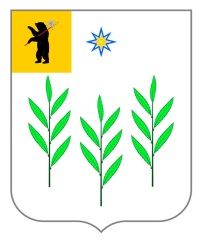 Председатель Муниципального Совета Ивняковского сельского поселения                              М.В. НефедоваГлава Ивняковского сельского поселенияИ.И. ЦуренковаУтверждено решениемМуниципального СоветаИвняковского сельского  поселения от 26 декабря 2016 г. № 88Председатель Муниципального Совета Ивняковского сельского  поселения ______________________  М.В. НефедоваУтверждено решениемМуниципального СоветаЯрославского муниципального районаот ______________ № ____Председатель Муниципального Совета Ярославского муниципального района_____________________  Ю.А. Лазарев                         Администрация Ярославского муниципального района Администрация Ивняковского сельского поселенияАдрес: 150003, г. Ярославль, ул. Зои Космодемьянской, д. 10а ИНН 7606009396КПП 760601001Банковские реквизиты:УФК по Ярославской области (управление финансов и социально-экономического развития Администрации Ярославского муниципального района)р/с 40101810700000010010 в отделении Ярославль г. Ярославль БИК 047888001 ОКТМО 78650000Адрес: 150507, Ярославская обл., Ярославский р-н, п. Ивняки, ул. Центральная, д. 4аИНН 7627029330КПП 762701001Банковские реквизиты:УФК по Ярославской области  (управление финансов и социально-экономического развития Администрации Ярославского муниципального района)р/счет 40302810078885000006 в отделении Ярославль г. Ярославль БИК 047888001ОКТМО 78650455ГлаваИвняковского сельского поселения __________________ И.И. Цуренкова                               датампГлаваЯрославского муниципального района___________________Т.И. ХохловадатампПоселенияОбъем межбюджетных трансфертов, руб.ОбоснованиеГП Лесная Поляна111 760,00Vмт = Фот : К, где: Vмт – объем межбюджетных трансфертов,Фот – фонд оплаты труда 2 ставок ведущих специалистов,К – количество поселений,  которые передают полномочия.Фонд оплаты труда 2 ставок ведущих специалистов, определяется по следующей формуле:Фот = (Ох2) х 54,5х 1,302 ,где:О – оклад ведущего специалиста, 54,5– коэффициент формирования фонда оплаты труда лиц, замещающих муниципальные должности,1,302 – начисления на выплаты по оплате трудаКурбское СП111 760,00Vмт = Фот : К, где: Vмт – объем межбюджетных трансфертов,Фот – фонд оплаты труда 2 ставок ведущих специалистов,К – количество поселений,  которые передают полномочия.Фонд оплаты труда 2 ставок ведущих специалистов, определяется по следующей формуле:Фот = (Ох2) х 54,5х 1,302 ,где:О – оклад ведущего специалиста, 54,5– коэффициент формирования фонда оплаты труда лиц, замещающих муниципальные должности,1,302 – начисления на выплаты по оплате трудаТуношенское СП111 760,00Vмт = Фот : К, где: Vмт – объем межбюджетных трансфертов,Фот – фонд оплаты труда 2 ставок ведущих специалистов,К – количество поселений,  которые передают полномочия.Фонд оплаты труда 2 ставок ведущих специалистов, определяется по следующей формуле:Фот = (Ох2) х 54,5х 1,302 ,где:О – оклад ведущего специалиста, 54,5– коэффициент формирования фонда оплаты труда лиц, замещающих муниципальные должности,1,302 – начисления на выплаты по оплате трудаИвняковское СП111 760,00Vмт = Фот : К, где: Vмт – объем межбюджетных трансфертов,Фот – фонд оплаты труда 2 ставок ведущих специалистов,К – количество поселений,  которые передают полномочия.Фонд оплаты труда 2 ставок ведущих специалистов, определяется по следующей формуле:Фот = (Ох2) х 54,5х 1,302 ,где:О – оклад ведущего специалиста, 54,5– коэффициент формирования фонда оплаты труда лиц, замещающих муниципальные должности,1,302 – начисления на выплаты по оплате трудаКузнечихинское СП111 760,00Vмт = Фот : К, где: Vмт – объем межбюджетных трансфертов,Фот – фонд оплаты труда 2 ставок ведущих специалистов,К – количество поселений,  которые передают полномочия.Фонд оплаты труда 2 ставок ведущих специалистов, определяется по следующей формуле:Фот = (Ох2) х 54,5х 1,302 ,где:О – оклад ведущего специалиста, 54,5– коэффициент формирования фонда оплаты труда лиц, замещающих муниципальные должности,1,302 – начисления на выплаты по оплате трудаНекрасовское СП111 760,00Vмт = Фот : К, где: Vмт – объем межбюджетных трансфертов,Фот – фонд оплаты труда 2 ставок ведущих специалистов,К – количество поселений,  которые передают полномочия.Фонд оплаты труда 2 ставок ведущих специалистов, определяется по следующей формуле:Фот = (Ох2) х 54,5х 1,302 ,где:О – оклад ведущего специалиста, 54,5– коэффициент формирования фонда оплаты труда лиц, замещающих муниципальные должности,1,302 – начисления на выплаты по оплате трудаЗаволжское СП111 760,00Vмт = Фот : К, где: Vмт – объем межбюджетных трансфертов,Фот – фонд оплаты труда 2 ставок ведущих специалистов,К – количество поселений,  которые передают полномочия.Фонд оплаты труда 2 ставок ведущих специалистов, определяется по следующей формуле:Фот = (Ох2) х 54,5х 1,302 ,где:О – оклад ведущего специалиста, 54,5– коэффициент формирования фонда оплаты труда лиц, замещающих муниципальные должности,1,302 – начисления на выплаты по оплате трудаКарабихское СП111 760,00Vмт = Фот : К, где: Vмт – объем межбюджетных трансфертов,Фот – фонд оплаты труда 2 ставок ведущих специалистов,К – количество поселений,  которые передают полномочия.Фонд оплаты труда 2 ставок ведущих специалистов, определяется по следующей формуле:Фот = (Ох2) х 54,5х 1,302 ,где:О – оклад ведущего специалиста, 54,5– коэффициент формирования фонда оплаты труда лиц, замещающих муниципальные должности,1,302 – начисления на выплаты по оплате трудаИтого894  080,00